Антикоррупционное просвещение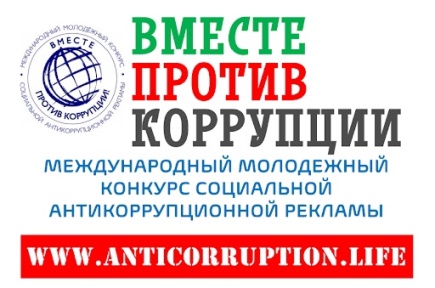 Антикоррупционная видеотека«Сказка ложь, да в ней намек»Подумайте о последствиях, когда решите сделать сказкой свою жизнь, используя должностное положение.«С благодарностью!»Упаковывая свою «благодарность», рискуете «упаковать» себя …«Не покупайте права»«Врач и студент»«Главное не бояться!»«Запрет на получение подарков»«Не подтвержденные расходы»«Конфликт интересов: порядок предотвращения и урегулирования»Как безошибочно заполнить справку о доходах, расходах, об имуществе и обязательствах имущественного характераВыбери честный путь!Семейные ценностиПамятки по противодействию коррупцииИстория борьбы с коррупцией в РоссииЧто такое противодействие коррупцииМеждународный день борьбы с коррупциейАнтикоррупционный букварьОтветственность за преступленияМелкое взяточничествоЕсли у вас вымогают взятку (памятка гражданину)Зачетная книжка без взятокПамятка по противодействию коррупцииПамятка для граждан и предпринимателей Свердловской области: «А ты знаешь, что такое взятка?»Баннеры, плакаты, буклетыБаннерыВымогают взятку, звоните!Прояви гражданскую позицию!ПлакатыПротиводействие коррупции в сфере образованияПротиводействие коррупции – правильная гражданская позицияСфера жилищно-коммунального хозяйства без коррупцииМногофункциональный центр предоставления государственных и муниципальных услуг – реальное средство борьбы с коррупциейОб ответственности за дачу взятки должностным лицамБуклетыОтветственность за коррупцию (Екатеринбург, 2016 г.)Что нужно знать о коррупции«Борьба с коррупцией дело каждого!»Программа воспитательной работы по формированию у обучающихся МАОУ СОШ № 8 антикоррупционного мировоззрения на 2020-2024 год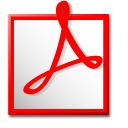 